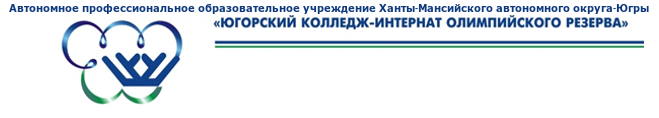 ПРИКАЗот _____________2017 №____________Об обеспечении  информационной безопасности образовательного процесса	В соответствии  с  Федеральным законом от 29.12.2012 №273-оз «Об образовании в Российской Федерации» (с изменениями на 2017г.), в целях  устранения факторов  информационной среды, предоставляющих угрозу информационной безопасности  обучающихся колледжа,ПРИКАЗЫВАЮ:1.	Утвердить  перечень  образовательных  ресурсов сети Интернет, допустимых  в реализации  образовательного  процесса в колледже (Приложение 1).2.	Деятельность  всего  педагогического персонала, тренеров и иных работников  колледжа  направить на недопущение  вреда  сознанию  и психики  воспитанников образовательной организации.3.	Ввести  в курс дисциплины Информатика и ИКТ, в работу  внеурочной и воспитательной деятельности  колледжа, часы по обучению  воспитанников  информационной безопасности, противодействию негативным  информационным воздействиям, формированию информационной грамотности.4.	Ответственность за обеспечением  технического  сопровождения  учебного  и воспитательного процессов  в образовательной организации   возложить лично на  инженеров-программистов отдела  охраны труда   и инженерного обеспечения  Тарасенко  Д.К. и  Титова  А.И.5.	Контроль за  исполнением  приказа  возложить на заместителя по учебной работе Л.Н.Керимуллову.Директор									В.В.МалышкинС приказом  ознакомлены:Заместитель									Л.Н.КеримулловаИнженеры-программисты 							Д.К.Тарасенко										А.И.Титов										      Приложение 1					      к приказу  АУ «ЮКИОР»  №_____ от ____ 2017г.		ОБРАЗОВАТЕЛЬНЫЕ  РЕСУРСЫ  СЕТИ  ИНТЕРНЕТhttp://edu-top.ru/katalog/- Образовательные ресурсы сети Интернетhttp://www.kremlin.ru - президент Россииhttp://government.ru  Правительство РоссииФедеральные органы управления образованиемhttp://минобрнауки.рф/  -МИНИСТЕРСТВО ОБРАЗОВАНИЯ И НАУКИ РОССИЙСКОЙ ФЕДЕРАЦИИhttp://www.obrnadzor.gov.ru/ -ФЕДЕРАЛЬНАЯ СЛУЖБА  ПО НАДЗОРУ В СФЕРЕ ОБРАЗОВАНИЯ И НАУКИhttp://www.fasi.gov.ru/  -  Федеральное агентство по науке и инновациямhttp://www.lexed.ru/    - Федеральный центр образовательного законодательстваhttp://www.ed.gov.ru/ документы и материалы деятельности федерального агентства   ОБРАЗОВАНИЮhttp://eais.rkn.gov.ru/ - ЕДИНЫЙ РЕЕСТР ( РОСТКОМНАДЗОР)Информационно-образовательные сайты  ХМАО-Югрры http://www.doinhmao.ru/ Департамент  образования и молодежной политики ХМАО-Югрыhttp://www.obrnadzor.admhmao.ru /- Служба по контролю и надзору в сфере образования ХМАО-Югры.http://iro86.ru/  - Институт развития образования http://www.ugrakor.ru «Автономного учреждения  профессионального образования ХМАО-Югры «ЮКИОР» https://ugra-hc.ru/  -Хоккейный клуб.Ресурсы  для  администрации и методистовhttp://www.vestniknews.ru/ Вестник образования http://www.edu.ru/    -  Российский общеобразовательный портал : http://www.school.edu.ru/- Российский общеобразовательный портал http://www.kpmo.ru/  Электронный мониторинг развития образованияhttp://www.setilab.ru/ Сетевые исследовательские лаборатории «Школа для всех»http://posobie.ru/ Портал Учеба - posobie.ru, uroki.ru, metodiki.ruhttp://www.ug.ru/ -Учительская газета https://my.1september.ru/    газета первое  сентября (вход в личный кабинет) https://1september.ru/ -газета первое  сентябряhttp://ps.1september.ru  газета первое сентября –цифровая школа   http://e.km-school.ru/ -   КМ-школа дистанционное образование  http://www.km-school.ru/-   КМ-школаhttp://km.edutest.ru – система дистанционного обучение   КМ-школаhttp://upr.1september.ru/ Журнал «Управление школой»http://edu.direktor.ru/ Дистанционные технологии и обучениеhttp://www.school-net.ru/ Инновационные образовательные программы - обсуждение и внедрение новых                                                      технологий обучения в систему образования - SCHOOL-NET.RUhttp://www.int-edu.ru/ - Институт новых технология                                                                    http://www.neo.edu.ru /   Федеральный образовательный портал "Непрерывная подготовка  преподавателейwww.som.fsio.ru  - сетевое объединение методистовhttp://www.center.fio.ru/   - методические рекомендации учителю-предметникуФедеральные  информационно-образовательные порталыhttp://window.edu.ru/  "Единое окно доступа к образовательным ресурсам"http://www.ict.edu.ru/-  Информационно-коммуникационные технологии в образованииhttp://www.informika.ru/  -Информикаhttp://www.rustest.ru/ ФГБУ «Федеральный центр тестирования»http://www.firo.ru  / -ФИРО http://www.ed.gov.ru /  -документы и материалы деятельности федерального агентства по образованиюhttp://www.edu.ru/ - Российское  образование , федеральный портал.Цифровые  образовательные ресурсы.http://school-collection.edu.ru/ Единую Коллекцию цифровых образовательных ресурсовhttp://fcior.edu.ru/   федерального центра информационно-образовательных ресурсов (ФЦИОР)http://schoolexpo.ru/  Российский образовательный форумhttp://www.prodoski.ru/uchebnyj-tsentr.html- Интерактивная доска http://prezented.ru/  -Коллекция презентации http://txtbooks.ru/ - Школьные учебники http://studok.net - Ресурс предназначен для студентов ВУЗовhttp://iclass.home-edu.ru/- Центр образования "Технологии обучения" -http://teacher.fio.ru/  -Учительский парталhttp://www.ug.ru/  -Учительская газетаhttps://lseptember.ru /- Газета первое сентябряhttp://ps.lseptember.ru- Газета первое сентября -цифровая школа  http://e.km-school.ru -   КМ-школа дистанционное образование  http://www.km-school.ru/ - КМ-школа  http://km.edutest.ru-   Система дистанционного обучение   КМ-школа  http://www.school.edu.ru/ - Российский общеобразовательный порталhttp://www.prosv.ru  - сайт издательства «Просвещение» http:/www.drofa.ru      - сайт издательства Дрофаhttp://www.yaklass.ru/  - ЯКласс — образовательный онлайн-ресурс.Информационная поддержка  ГИА (ОГЭ и ЕГЭ)http://www.fipi.ru/ - ФИПИhttp://ege.edu.ru/ -Официальный информационный портал единого государственного экзамена http://www.ege.ru/ -Диагностическое тестирование и актуальная информация о ЕГЭ http://www.reshuege.ru/- «РЕШУ ЕГЭ»: Обучающая система Дмитрия Гущина. ЕГЭ https://mathb-ege.sdamgia.ru/ -математика. Обучающая система Дмитрия Гущина. ЕГЭhttp://alexlarin.net/ -Ларин Александр Александрович. Математика. Репетитор.http://www.4egena100.ru/ ЕГЭ с решением и ответамирhttp://5ballov.qip.ru/ -Рефераты, тесты по ЕГЭ и ГИА.www.mathege.ru- Открытый банк заданий математика https://statgrad.org/ -Учебные материалы для подготовки к ЕГЭ и ОГЭЭлектронные библиотеки, словари, энциклопедииhttp://museum.edu.ru/ Российский общеобразовательный портал :  Дистанционное обучение http://ru.wikipedia.org   Википедия — свободная энциклопедияhttp://megabook.ru/ Мегаэнциклопедия Кирилла и Мефодияhttp://www.slovari.ru/ Словари http://www.rubricon.ru http://www.encyclopedia.ru  - сайты «Энциклопедий» http://www.legion.ru   – сайт издательства «Легион» http://www.intellectcentre.ru  – сайт издательства «Интеллект-Центрhttp://metodist.lbz.ru – БИНОМ. Лаборатория знаний.http://www.ug.ru - Учительская газетаСетевые сообщества http://www.setilab.ru/ сетевых профессиональных сообществ учителей,http://www.openclass.ru/-Сетевые образовательные сообщества http://www.vmoisto.narod.ru- Виртуальное методическое объединение преподавателей общественных дисциплинhttp://www.it-n.ru/ Сеть творческих учителейhttp://pedsovet.alledu.ru Образование, учитель, школа. ПЕДСОВЕТ: интернет портал для учителей.http://www.setilab.ru/-Сетевые исследовательские лаборатории «Школа для всех»http://www.proshkolu.ru/club/historians - Клуб учителей историиДистанционные курсы http://www.eidos.ru/ Дистанционное обучение и образованиеhttp://www.e-school.mesi.ru/ Виртуальная Школа "Умный ГрадЪ"Дистанционные олимпиады http://oso.rcsz.ru/ Обучающие сетевые олимпиадыhttp://infourok.ru/ Международные  олимпиады http://centrsintez.ru/ Центр педагогических технологий «Синтез»http://www.urfodu.ru/ru/ru/ Международная олимпиада по основам наукhttp://www.infoznaika.ru/ Международные  олимпиадыhttp://rusolymp.ru /- Сайт Всероссийских олимпиадПоисковые  системы: ( использование  электронной  почты)http:/www.mail.ruhttps://gmail.comhttps://yandex.ru/ https://drive.google.com/- Выложенные на GOOGLE-диске домашнее задания колледжа Предметы:Биология и Химия:https://videouroki.net/blog/ - видео уроки https://www.youtube.com/user/videourokinet     - видео уроки в Интернетеhttps://sites.google.com/site/siteaupova/podgotovka-k-gia-i-ege -  сайт учителя биологии.Подготовка к ЕГЭhttp://kpolyakov.narod.ru/  Русский язык  и литература http://uchimcauchitca.blogspot.ru/ - образовательный блог. Подготовке к огэ и егэ по русскому языку.https://ege.yandex.ru – Яндекс по ЕГЭgramota.ru  - Справочно-информационный портал ГРАМОТА.РУ – русский язык для всех language.edu.ru  — Тематические подборки диктантов в разделе «Диктантов по русскому языку»comjuor.crimea.edu/orfoep.htm — орфоэпические диктанты.alleng.ru/edu/ —  подготовка к экзамену по русскому языку. 4ege.ru/russkiy/ - Портал 4ОГЭ live.mephist.ru/show/tests- Тесты ЕГЭ Онлайнwww.edu.ru/moodle/ ЕГЭ и ОГЭ тестирование. Онлайнegemetr.ru/russkij-yazyk/ege-po-russkomu-yazyku - Информационный портал подготовки к ЕГЭrus.reshuege.ru/ - сайт Гущина подготовка ЕГЭ5ege.ru/ - Подготовка к ЕГЭ на 100%Математика: www.math.ru -Интернет-поддержка учителей математики. www.mccme.ru -сайт Московского центра непрерывного математического образования. http:// mat.1september.ru -сайт газеты «Математика» http:// festival.1september.ru - фестиваль педагогических идей «Открытый урок» («Первое сентября»)). www.eidos.ru/ gournal/content.htm -Интернет - журнал «Эйдос». www.exponenta.ru  -образовательный математический сайт. kvant.mccme.ru - электронная версия журнала «Квант». www.math.ru/lib - электронная математическая библиотека. www.kokch.kts.ru - on-line тестирование 5-11 классы. http://teacher.fio.ru - Педагогическая мастерская, уроки в Интернете и другое. www.uic.ssu.samara.ru - Путеводитель «В мире науки» для школьников. http://mega.km.ru- Мегаэнциклопедия Кирилла и Мефодия. http://zadachi.mccme.ru.- Задачи по геометрии: информационно-поисковая системаИнформатика и ИКТ http://www.computer-museum.ru/ Виртуальный компьютерный музей.http://comp-science.narod.ru/ -Дидактические материалы по информатике http://infoschool.narod.ru/ - Информатика в школеhttp://www.rusedu.info/  Информатика и информационные технологии в образовании - сайт для учителейhttp://www.edu-it.ru/  ИТ- образование   http://www.sinf2000.narod.ru/ -Социальная  информатика http://inppt.ru/- Презентации по информатикеhttp://metod-kopilka.ru/ Методическая копилка учителя информатики»http://www.on-line-teaching.com  Учебник HTMLhttp://www.junior.ru/wwwexam/ - Информатика и информационные технологии http://www.newseducation.ru/   - Сайт для школьников и родителей «Большая перемена»http://kpolyakov.spb.ru/ -Преподавание, наука и жизнь.https://stepik.org/catalog -Образовательная платформа и конструктор  онлайн-курсов и уроков.https://inf-ege.sdamgia.ru/ - Обучающая система Дмитрия Гущина. Информатика.Иностранный язык: http://tonail.com/- Онлайн курсы, уроки, грамматика, диалоги.https://neznaika.pro/ege/ - Незнайкаhttps://your-teachers.ru/anglijskij/testy-gia/grammatika-1- Помощь в освоении иностранных языков и в подготовке к сдаче ЕГЭ, ГИА,             https://ege.yandex.ru/oge/english- Подготовке  ЕГЭ, ГИАhttps://www.anglyaz.ru/124-2012-05-30-17-55-00/594-ege-i-oge.html - Английский в школеhttp://www.delightenglish.ru/EGE.htm - Тесты ЕГЭ по английскому http://lengish.com/tests/ege-  Тесты ЕГЭ по английскомуhttp://old.prosv.ru/umk/spotlight/ -Английский в фокусеhttp://www.study-languages-online.com/ru/en/english-for-children.html - Уроки английского для детейhttp://www.britishcouncil.org – Сайт Британского Совета для преподавателей английского и учащихся.История и Обществознание:http://histrf.ru. -История РФ.http://statehistory.ru/1257/Istoriya-Rossii--69-lektsiy-s-telekanala-Bibigon--online/ -69 лекций по истории России. История государства.www.rulers.narod.ru -  Всемирная история в лицах www.1939-1945.net - Вторая мировая война http://militera.lib.ru -Военная история http://www.praviteli.org/ Правители России http://www.hrono.info/biograf/index.php - Хронос. Коллекция ресурсов по истории. http://www.km-school.ru/r1/media/a1.asp - Энциклопедии Кирилла и Мефодия http://www.museum.ru/museum/1812/index.html -Интернет-проект «1812 годhttp://decemb.hobby.ru/- Сайт, посвященный декабристамhttp://lants.tellur.ru/history/-Сайт с подборкой материалов по истории России.http://rus-hist.on.ufanet.ru/- Материалы по истории Древней Руси и Российской империиhttp://www.allpravo.ru  -Хрестоматия по истории государства и права России на сайте «Всё право» http://www.constitution.ru/ -Сайт «Конституция Российской Федерации»http://www.hro.org-Международные документы по правам человека. http://www.gdezakon.ru/ -Конституция, кодексы и законы Российской Федерации http://www.garant.ru -Правовая база данных «Гарант»http://www.consultant.ru- Правовая база данных «Консультант-Плюс»www.gov.ru - Портал федеральных органов государственной власти РФhttp://www.uznay-prezidenta.ru/ -«Президент России – гражданам школьного возраста» http://www.civitas-russia.ru/resource/- Сайт Фонда «Сивитас»http://www.rossimvolika.ru/http://danur-w.narod.ru/- Государственные символы РФ http://danur-w.narod.ru/ -Методический материал для педагогов  по обществознаниюhttp://www.wciom.ru- Сайт Всероссийского Центра изучения общественного мненияhttp://www.levada.ru -Левада – Центр.http://lesson-history.narod.ru- Компьютер на уроках истории, обществознания и праваhttp://www.internet-school.ru/ -Интернет-школа «Просвещение.ru»http://pish.ru/- Преподавание истории в школеhttp://glory.rin.ru/- Аллея славы  http://www.1941-1945.ru/ -Великая Отечественная войнаhttp://decemb.hobby.ru/- Виртуальный музей декабристов  т http://www.warheroes.ru/-Патриотический интернет-проекhttp://bibliotekar.ru/rusRomanov/index.htm/ -Династия Романовых  http://www.praviteli.org/ -Правители России и Советского Союзаhttp://rulers.narod.ru/ -Всемирная история в лицах http://www.moscowkremlin.ru- Московский Кремль Виртуальная экскурсия. http://rulers.narod.ru -Всемирная История в лицах.
http://www.russiamaps.newmail.ru/hist_map.htm- Исторические карты городов
мхк:http://7wonders.worldstreasure.com -7 чудес света
http://aivazovsky.narod.ru -И.К. Айвазовский
http://worldleonard.h1.ru -Мир Леонардо да Винчи, биография, творчество, живопись. http://www.schools.techno.ru/sch1529/mxk/mxk.htm-Мировая художественная культураhttp://www.iro.yar.ru:8101/resource/distant/music/index.shtml-  Мировая художественная культура. http://www.vmoui.narod.ru/mm1.html- Лаборатория методики преподавания искусстваhttp://tomsk.fio.ru/works/107/Krukova/- Мировая художественная культура в средней школеhttp://artclassic/edu.ru -Коллекция «Мировая художественная культура» http://www.archi.ru  -Архитектура России  http://www.russianculture.ru -Культура России  http://www.museum.ru- Музеи России  http://www.greekroman.ru энциклопедия древнегреческой и римской мифологии  http://www.archi-tec.ru история архитектуры   http://www.artyx.ru -Всеобщая история искусств   http://www.belcanto.ru– в мире оперыhttp://www.world.art- Мировое искусствоhttp://e-project.ru/mos/ -Архитектура Москвыhttp://petrov-gallery.narod.ru -Виртуальная картинная галерея Александра Петрова.http://www.museum-online.ru  -Виртуальный музей живописиhttp://louvre.historic.ru- Виртуальный музей Луврhttp://www.rusmuseum.ru -Государственный Русский музейhttp://www.tretyakov.ru -Государственная Третьяковская галереяhttp://www.hermitagemuseum.org- Государственный Эрмитажhttp://www.mhk.spb.ru  -Древний мирhttp://www/castles.narod.ru  -Замки Европыhttp://.impressionism.ru -Импрессионизмhttp://www.arthistory.ru/ -История изобразительного искусстваhttp://www.moscowkremlin.ru- Московский Кремль:виртуальная экскурсияhttp://www.kremlin.museum.ru-  Музеи Московского Кремля Физика http://class-fizika.ru/ -образовательный сайт для тех, кто любит физику, учится сам и учит других.